10 ноября стартует Всероссийская онлайн-олимпиада по пожарной безопасности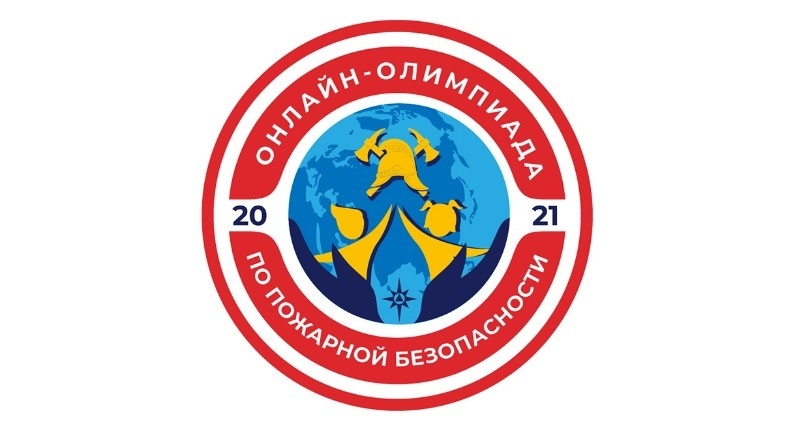 С 10 по 17 ноября при поддержке МЧС России Всероссийским добровольным пожарным обществом на информационном портале вдпо.рф пройдет Всероссийская онлайн-олимпиада по пожарной безопасности.Тематика Олимпиады – пожарная безопасность, история пожарной охраны и МЧС России, история пожарного добровольчества.Цель ее проведения – расширение кругозора и знаний учащихся в области истории Отечества, героях пожарных и спасателей, повышение интереса к профессии пожарного и спасателя, а также воспитание культуры безопасного поведения подрастающего поколения в области пожарной безопасности.Олимпиада пройдет в дистанционном формате в виде тестирования. Предусмотрены три возрастные категории: младшая (8–10 лет), средняя (11–15 лет) и старшая (16–18 лет).У участников будет всего 30 минут, чтобы решить 30 тестовых вопросов.Для участия в Олимпиаде необходимо до 3 ноября зайти на страницу онлайн-олимпиады на портале https://xn--b1ae4ad.xn--p1ai/olympics#reg и заполнить форму регистрации.С 3 по 9 ноября на адрес электронный почты, указанную при регистрации, участникам поступит логин-пароль для входа на страницу Олимпиады.Результаты онлайн-олимпиады будут опубликованы 28 ноября. Победители получат Дипломы в электронной форме.